Servis sluchadel -poradní den od 13,00 hodinSluneční 76, Kolín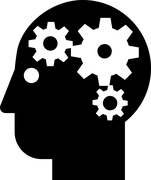 čištění sluchadeldrobné opravyseřízeníprodej baterií do sluchadel za příznivou cenuporadenství při výběru sluchadlanácvik správné manipulace